Наша речь.Условные обозначения в учебнике:правила— правила
? — слова для справок
* — задания для самостоятельной работы
— эти вопросы помогут вам при выполнении задания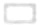 Предложение.Наша речьНачало урока1. Рассмотрите рисунок. Расскажите начало сказки.Подумайте, как бы могла закончиться эта сказка. Что обычно побеждает в сказках — добро или зло?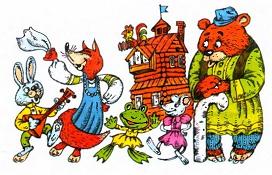 2. Прочитайте начало сказки.Ехал мужик с горшками.
Потерял он один горшок.Спишите первое предложение.Предложения состоят из слов.
Слова в предложении пишутся раздельно.
Первое слово предложения пишется с большой буквы.3. Прочитайте предложения.Залетела в горшок муха-горюха.
Прилетел комар-пискун.Понятно ли, о ком и о чём говорится в предложениях?
Что говорится о мухе-горюхе, о комаре-пискуне?
Спишите второе предложение.4. Прочитайте группу слов.прискакала к теремку лягушка-квакушкаЗапишите предложение.Предложение выражает законченную мысль.5. Прочитайте группу слов.жить в теремкеМожно ли сказать, о ком или о чём здесь говорится? Составляет ли эта группа слов предложение?6. Прочитайте группы слов. Найдите предложение.лиса в теремке
под ним раздавился
распугал медведь всех зверей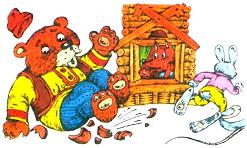 Спишите только предложение. С какой буквы пишется первое слово предложения? Что ставится в конце предложения?7*. Рассмотрите рисунок.К какой он сказке? Вспомните начало этой сказки. С кем ещё встречался колобок? Как заканчивается сказка?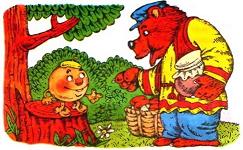 Прочитайте группы слов. Объясните, какие из них являются предложениями.колобок спрыгнул с окошка
быстро по дорожке
встретился колобку медведь
колобок ушёл от медведя
громко песенкуСпишите только предложения. Ставьте в конце знаки препинания.Начало урока8. Рассмотрите рисунок. Составьте по нему рассказ.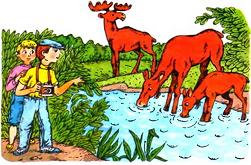 Письменно ответьте на вопросы:Кого увидели дети?
Что делали лосиха и лосёнок?? пили воду, лосейРассказы, вопросы, ответы — всё это наша речь. Наша речь состоит из предложений.9. Прочитайте группы слов.вдруг раздался громкий лай
к озеру шла большая
лоси быстро скрылись в лесуСпишите только предложения. Ставьте в конце знаки препинания.10. Прочитайте предложения.Лес. Ветер утих. Все звуки замерли. Тишина.Выпишите предложения, в которых только одно слово.Какое сообщение содержит каждое предложение?Предложение может состоять из одного слова.11*. Прочитайте группы слов.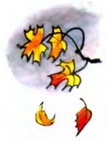 птицы улетели на юг
в лесу под деревьями                                   
по небу ходят тучи
часто дуют ветрыСпишите только предложения. Ставьте в конце точку.
Какую группу слов вы не записали? Почему?Из чего состоят предложения? Сколько в каждом предложении слов? Слитно или раздельно пишутся слова в предложениях? С маленькой или с большой буквы пишется первое слово предложения?Объясните, выражает ли эта группа слов законченную мысль. Вспомните, как оформляется предложение на письме.